Primary 6 Advent ArtTheme: Advent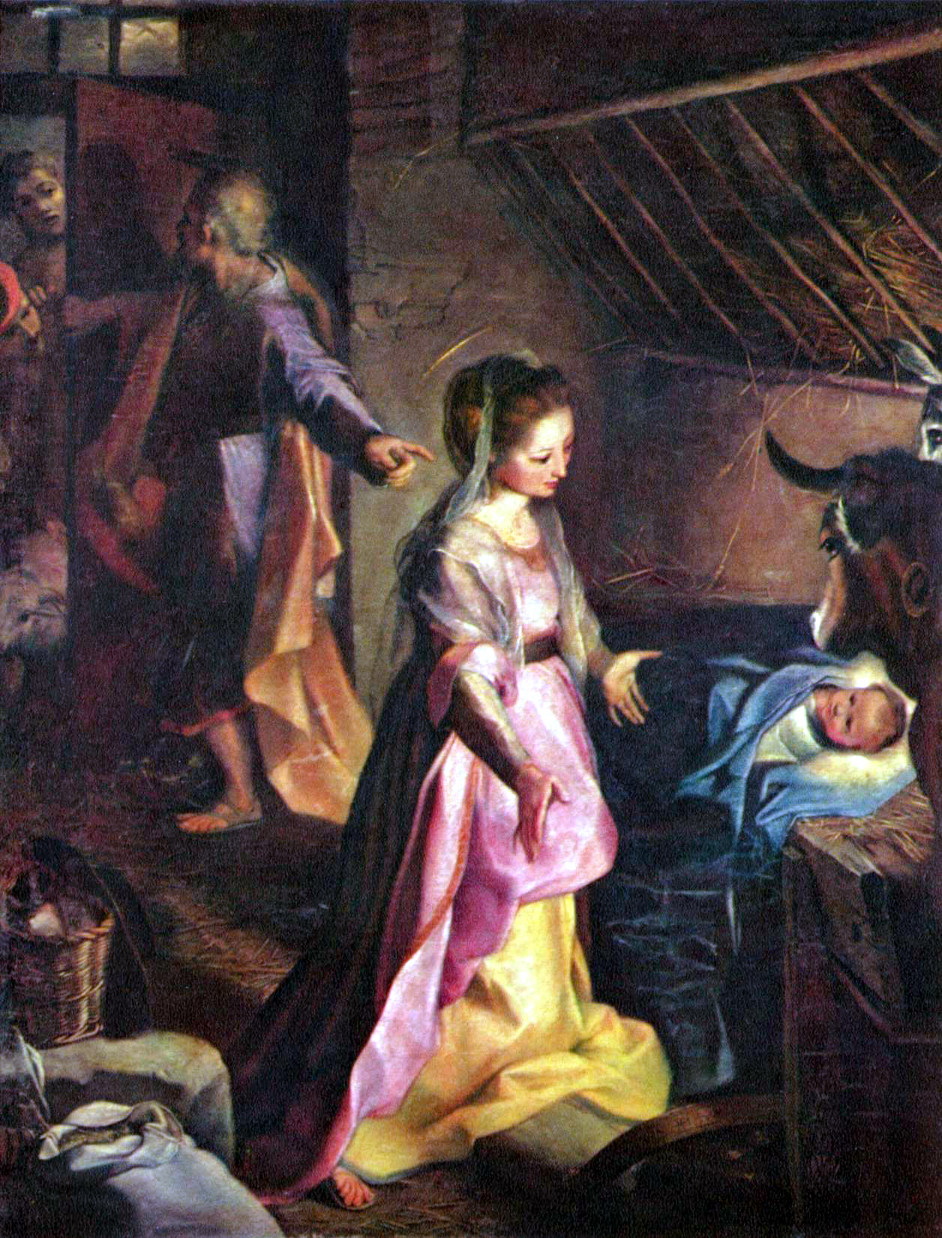 The Nativity, Federico Barocci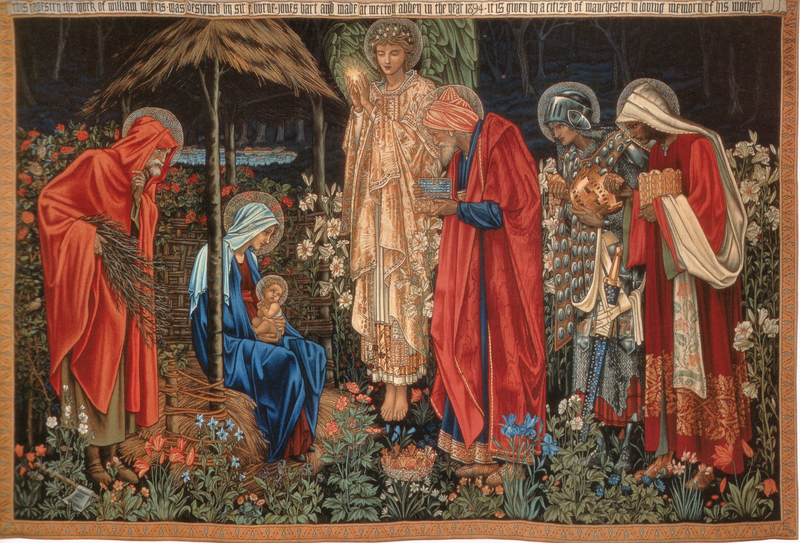 Adoration of the Magi TapestryThe Adoration of the Magi, tapestry, wool and silk on cotton warp, 101 1/8 x 151 1/4 inches (258 x 384 cm.), Manchester Metropolitan University Designed 1888, woven 1894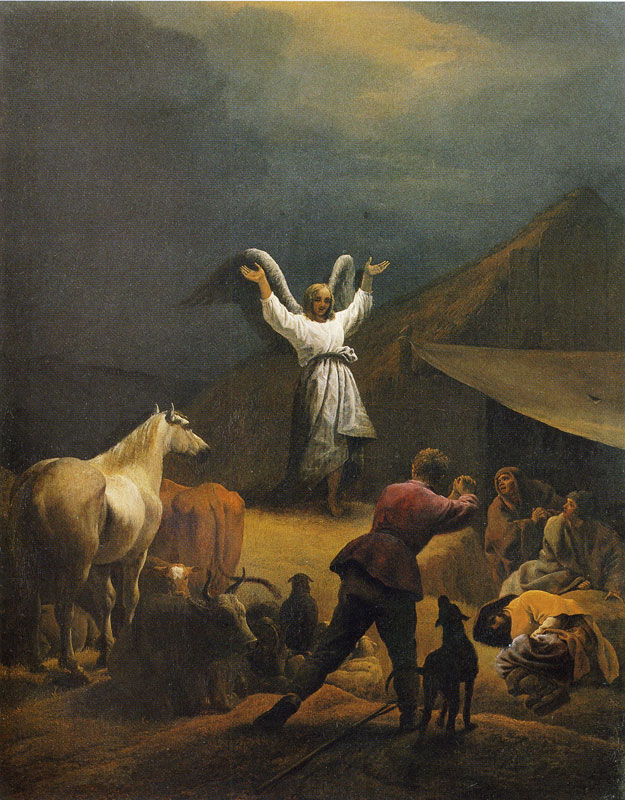 Pieter van Laer
Annunciation to the shepherds
60 x 47.5 cm      Oil on panel
Museum Bredius, The Hague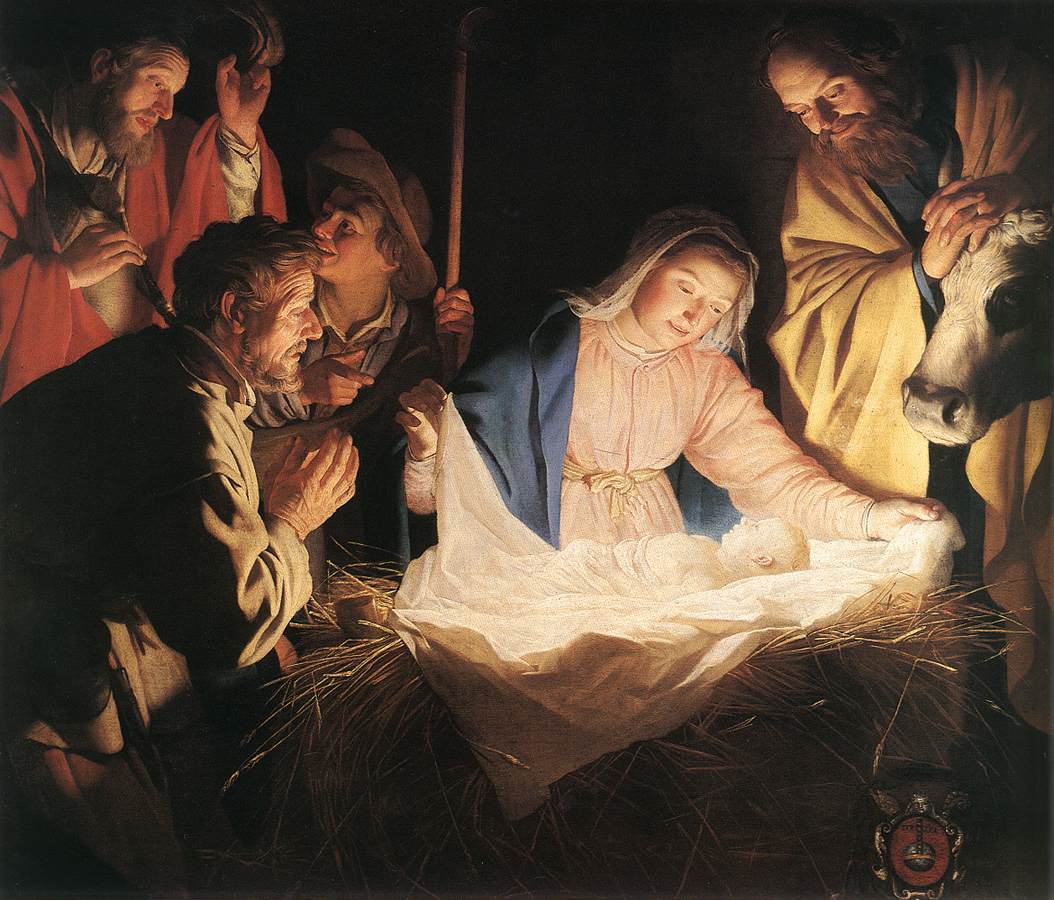 Gerard van Honthorst - Adoration of the Shepherds1622   Oil on canvas         Wallraf-Richartz-MuseumThere: Reconciliation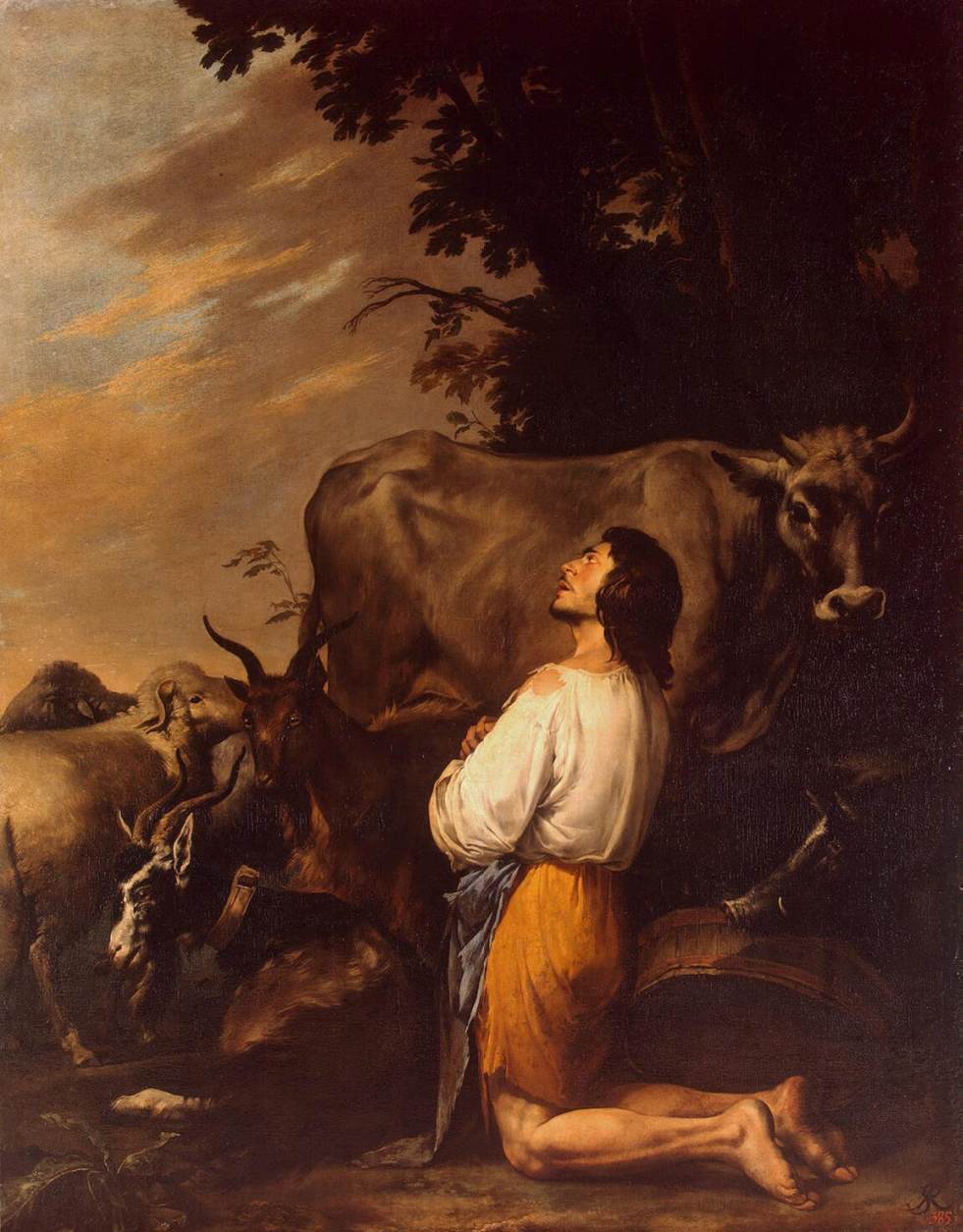 ROSA, Salvator
The Prodigal Son
1651-55
oil on canvas, 254 x 201 cm
The Hermitage, St. Petersburg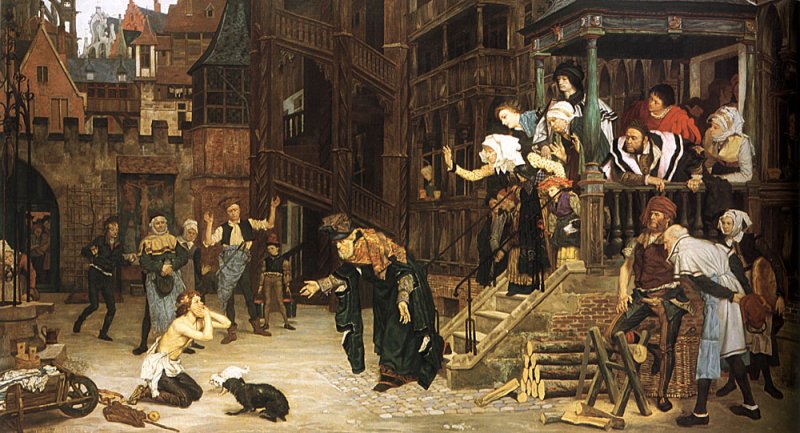 James Tissot 1836 – 1902	The Return of the Prodigal Son (1862)oil on canvas — 1862        private collection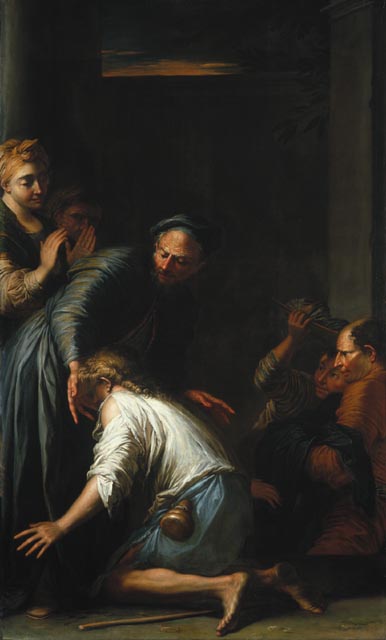 Salvator Rosa
Italian, 1615 – 1673    oil on canvas   200 x 118 cm
Purchased 1981   National Gallery of Canada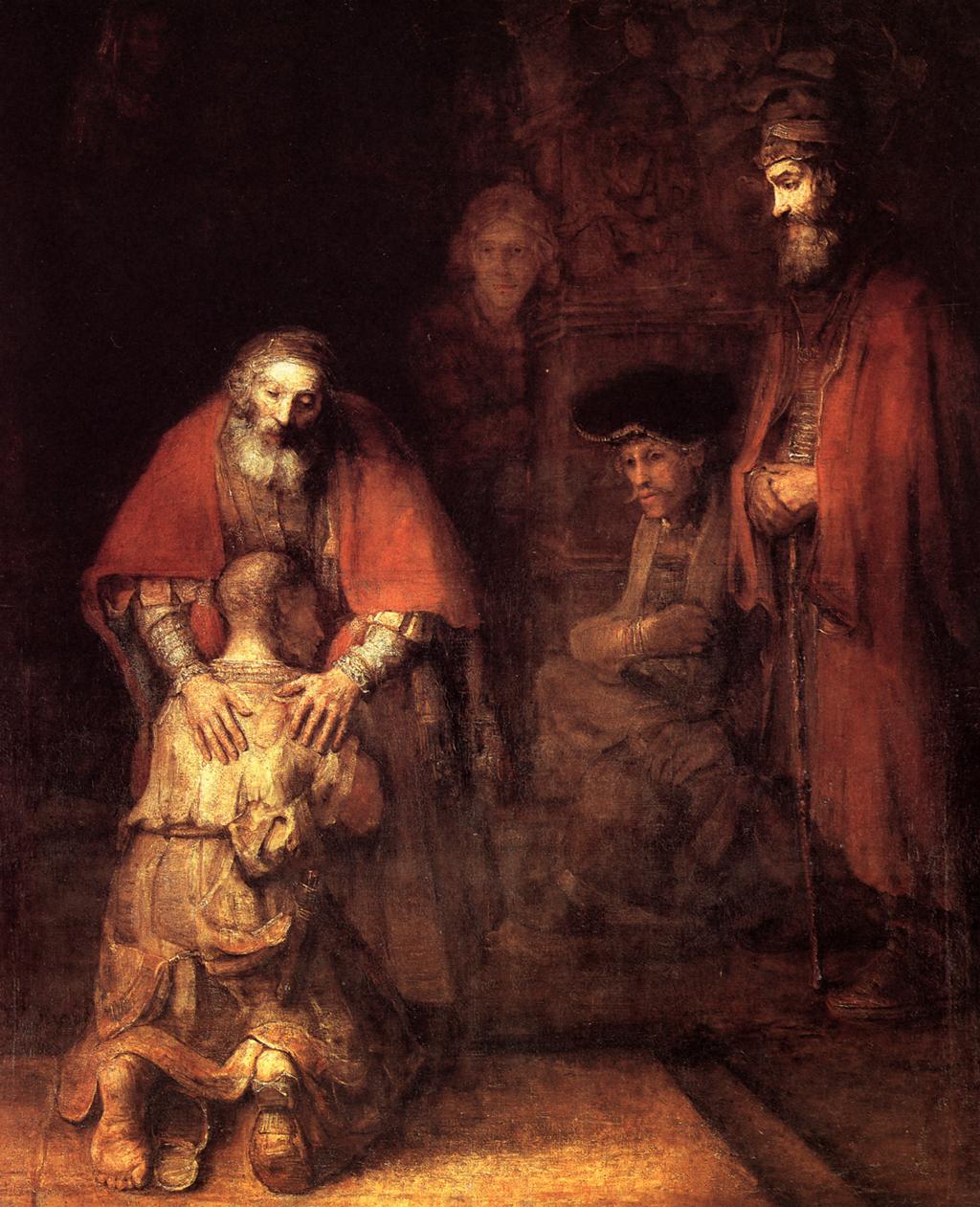 Rembrandt – The Return of the Prodigal Son – 1669Oil on canvas, Hermitage, St. Petersburg, Russia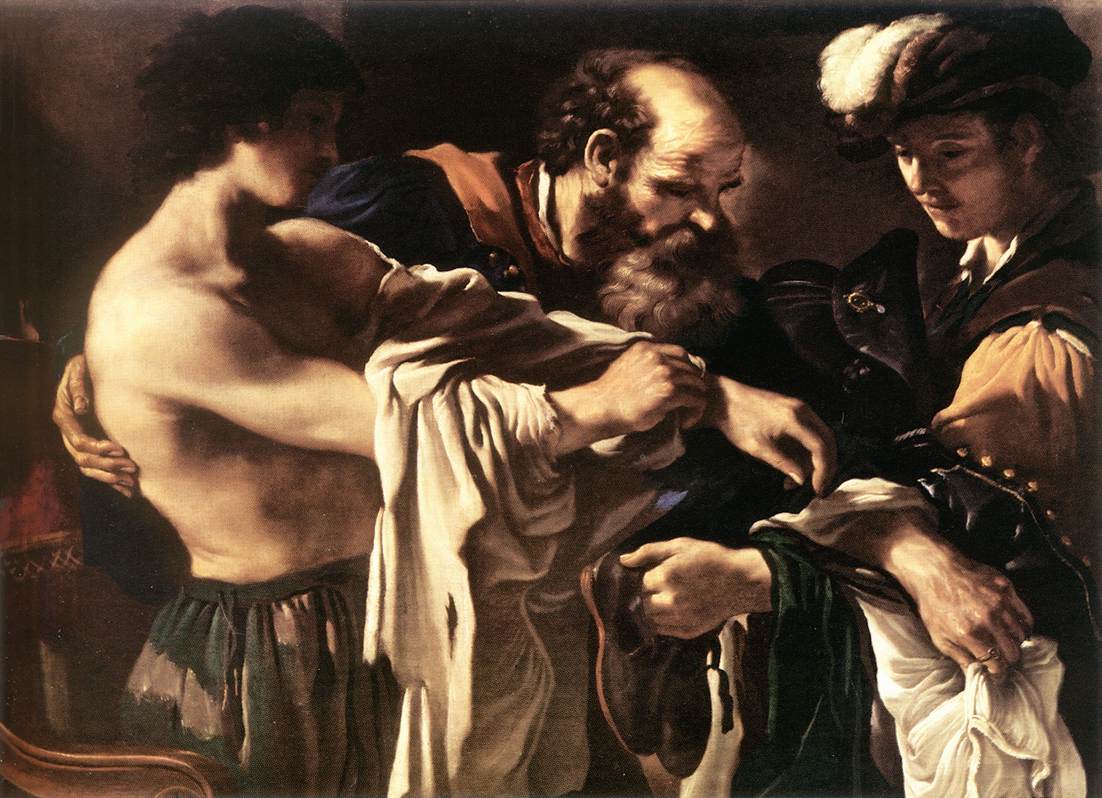 GUERCINO,    Return of the Prodigal Son1619    Oil on canvas, 107 x 144 cm
Kunsthistorisches Museum, Vienna